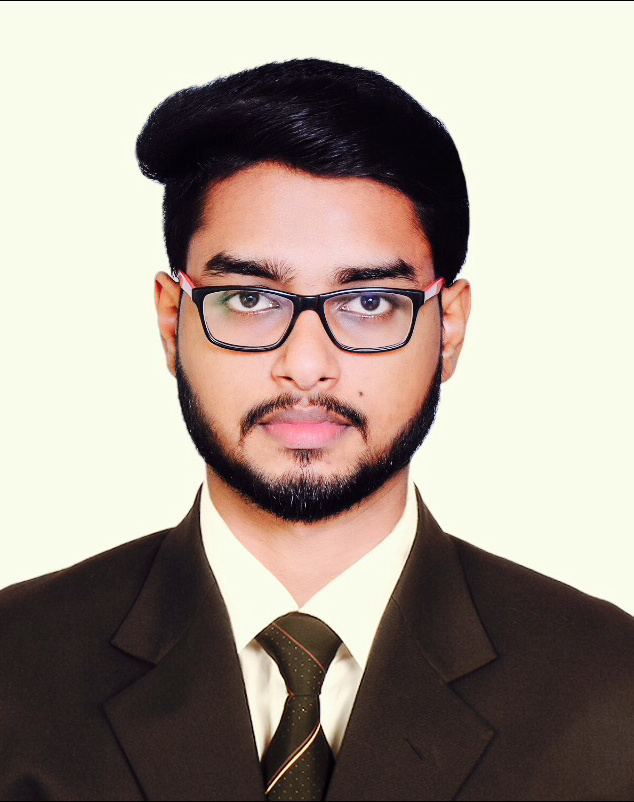 CourseBoard/universityYear of Passing%MarksPost Graduation (M.Com)Mahatma Gandhi University201652%Graduation (B.Com)Mahatma Gandhi University201471%HSE  (Plus Two)Board of  Higher Secondary Examination201183%SSLC Board of Public Examination200973%